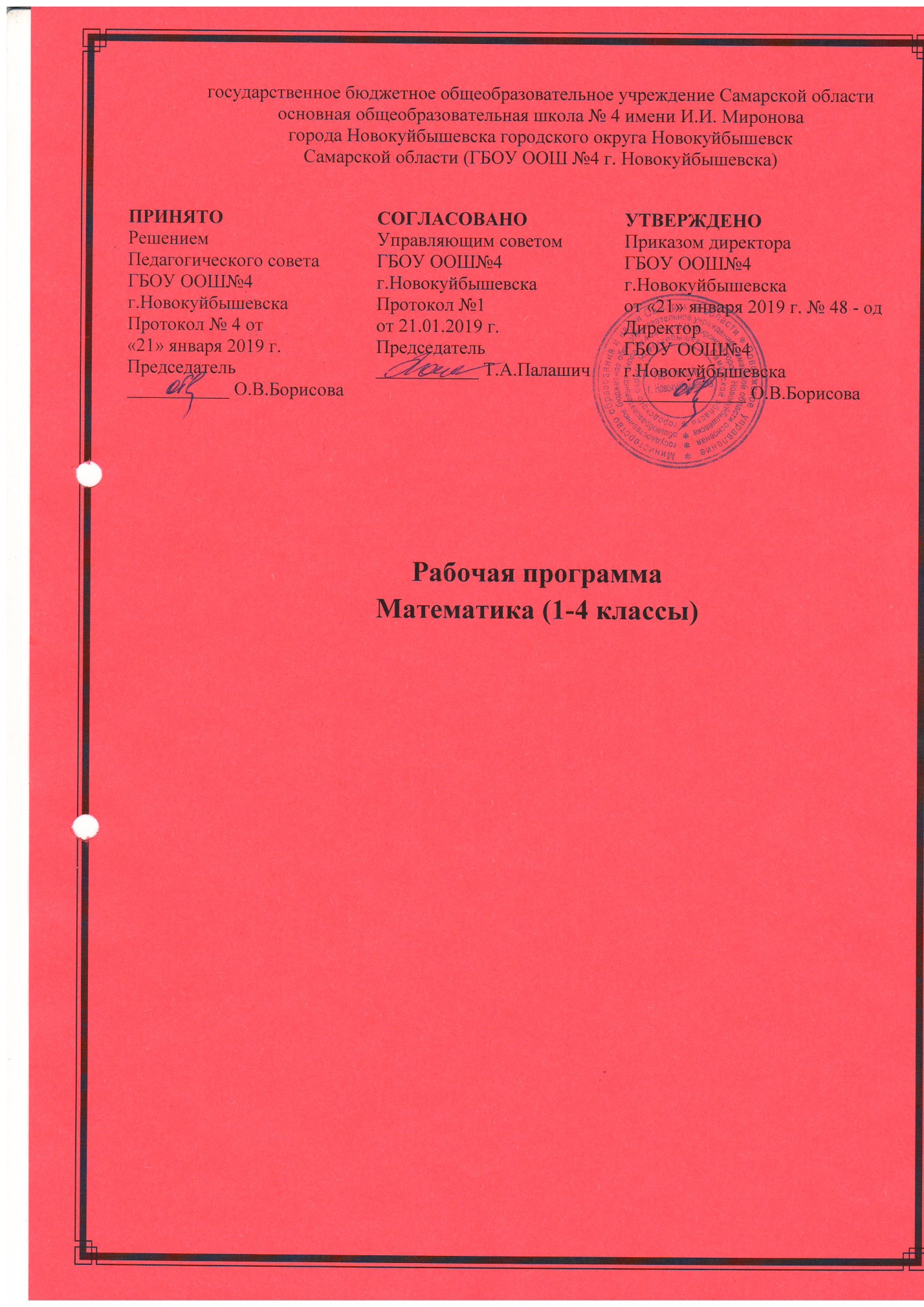 Рабочая программа по предмету «Математика» (1-4 классы) I.  Планируемые результаты освоения учебного предметаФормирование универсальных учебных действий (личностные и метапредметные результаты)В результате изучения математикипри получении начального общего образования у выпускников будут сформированы личностные, регулятивные, познавательные и коммуникативные универсальные учебные действия как основа умения учиться.Личностные результатыУ выпускника будут сформированы:внутренняя позиция школьника на уровне положительного отношения к школе, ориентации на содержательные моменты школьной действительности и принятия образца «хорошего ученика»;широкая мотивационная основа учебной деятельности, включающая социальные, учебно­познавательные и внешние мотивы;учебно­познавательный интерес к новому учебному материалу и способам решения новой задачи;ориентация на понимание причин успеха в учебной деятельности, в том числе на самоанализ и самоконтроль результата, на анализ соответствия результатов требованиям конкретной задачи, на понимание оценок учителей, товарищей, родителей и других людей;способность к оценке своей учебной деятельности;основы гражданской идентичности, своей этнической принадлежности в форме осознания «Я» как члена семьи, представителя народа, гражданина России, чувства сопричастности и гордости за свою Родину, народ и историю, осознание ответственности человека за общее благополучие;ориентация в нравственном содержании и смысле как собственных поступков, так и поступков окружающих людей;знание основных моральных норм и ориентация на их выполнение;развитие этических чувств — стыда, вины, совести как регуляторов морального поведения; понимание чувств других людей и сопереживание им;установка на здоровый образ жизни;основы экологической культуры: принятие ценности природного мира, готовность следовать в своей деятельности нормам природоохранного, нерасточительного, здоровьесберегающего поведения;чувство прекрасного и эстетические чувства на основе знакомства с мировой и отечественной художественной культурой.Выпускник получит возможность для формирования:внутренней позиции обучающегося на уровне положительного отношения к образовательной организации, понимания необходимости учения, выраженного в преобладании учебно­познавательных мотивов и предпочтении социального способа оценки знаний;выраженной устойчивой учебно­познавательной мотивации учения;устойчивого учебно­познавательного интереса к новым общим способам решения задач;адекватного понимания причин успешности/неуспешности учебной деятельности;положительной адекватной дифференцированной самооценки на основе критерия успешности реализации социальной роли «хорошего ученика»;компетентности в реализации основ гражданской идентичности в поступках и деятельности;морального сознания на конвенциональном уровне, способности к решению моральных дилемм на основе учета позиций партнеров в общении, ориентации на их мотивы и чувства, устойчивое следование в поведении моральным нормам и этическим требованиям;установки на здоровый образ жизни и реализации ее в реальном поведении и поступках;осознанных устойчивых эстетических предпочтений и ориентации на искусство как значимую сферу человеческой жизни; эмпатии как осознанного понимания чувств других людей и сопереживания им, выражающихся в поступках, направленных на помощь другим и обеспечение их благополучия.Регулятивные универсальные учебные действияВыпускник научится:принимать и сохранять учебную задачу;учитывать выделенные учителем ориентиры действия в новом учебном материале в сотрудничестве с учителем;планировать свои действия в соответствии с поставленной задачей и условиями ее реализации, в том числе во внутреннем плане;учитывать установленные правила в планировании и контроле способа решения;осуществлять итоговый и пошаговый контроль по результату;оценивать правильность выполнения действия на уровне адекватной ретроспективной оценки соответствия результатов требованиям данной задачи;адекватно воспринимать предложения и оценку учителей, товарищей, родителей и других людей;различать способ и результат действия;вносить необходимые коррективы в действие после его завершения на основе его оценки и учета характера сделанных ошибок, использовать предложения и оценки для создания нового, более совершенного результата, использовать запись в цифровой форме хода и результатов решения задачи, собственной звучащей речи на русском, родном и иностранном языках.Выпускник получит возможность научиться:в сотрудничестве с учителем ставить новые учебные задачи;преобразовывать практическую задачу в познавательную;проявлять познавательную инициативу в учебном сотрудничестве;самостоятельно учитывать выделенные учителем ориентиры действия в новом учебном материале;осуществлять констатирующий и предвосхищающий контроль по результату и по способу действия, актуальный контроль на уровне произвольного внимания;самостоятельно оценивать правильность выполнения действия и вносить необходимые коррективы в исполнение как по ходу его реализации, так и в конце действия.Познавательные универсальные учебные действияВыпускник научится:осуществлять поиск необходимой информации для выполнения учебных заданий с использованием учебной литературы, энциклопедий, справочников (включая электронные, цифровые), в открытом информационном пространстве, в том числе контролируемом пространстве сети Интернет;осуществлять запись (фиксацию) выборочной информации об окружающем мире и о себе самом, в том числе с помощью инструментов ИКТ;использовать знаково­символические средства, в том числе модели (включая виртуальные) и схемы (включая концептуальные), для решения задач;проявлять познавательную инициативу в учебном сотрудничестве;строить сообщения в устной и письменной форме;ориентироваться на разнообразие способов решения задач;основам смыслового восприятия художественных и познавательных текстов, выделять существенную информацию из сообщений разных видов (в первую очередь текстов);осуществлять анализ объектов с выделением существенных и несущественных признаков;осуществлять синтез как составление целого из частей;проводить сравнение, сериацию и классификацию по заданным критериям;устанавливать причинно­следственные связи в изучаемом круге явлений;строить рассуждения в форме связи простых суждений об объекте, его строении, свойствах и связях;обобщать, т. е. осуществлять генерализацию и выведение общности для целого ряда или класса единичных объектов, на основе выделения сущностной связи;осуществлять подведение под понятие на основе распознавания объектов, выделения существенных признаков и их синтеза;устанавливать аналогии;владеть рядом общих приемов решения задач.Выпускник получит возможность научиться:осуществлять расширенный поиск информации с использованием ресурсов библиотек и сети Интернет;записывать, фиксировать информацию об окружающем мире с помощью инструментов ИКТ;создавать и преобразовывать модели и схемы для решения задач;осознанно и произвольно строить сообщения в устной и письменной форме;осуществлять выбор наиболее эффективных способов решения задач в зависимости от конкретных условий;осуществлять синтез как составление целого из частей, самостоятельно достраивая и восполняя недостающие компоненты;осуществлять сравнение, сериацию и классификацию, самостоятельно выбирая основания и критерии для указанных логических операций;строить логическое рассуждение, включающее установление причинно­следственных связей;произвольно и осознанно владеть общими приемами решения задач.Коммуникативные универсальные учебные действияВыпускник научится:адекватно использовать коммуникативные, прежде всего речевые, средства для решения различных коммуникативных задач, строить монологическое высказывание (в том числе сопровождая его аудиовизуальной поддержкой), владеть диалогической формой коммуникации, используя в том числе средства и инструменты ИКТ и дистанционного общения;допускать возможность существования у людей различных точек зрения, в том числе не совпадающих с его собственной, и ориентироваться на позицию партнера в общении и взаимодействии;учитывать разные мнения и стремиться к координации различных позиций в сотрудничестве;формулировать собственное мнение и позицию;договариваться и приходить к общему решению в совместной деятельности, в том числе в ситуации столкновения интересов;строить понятные для партнера высказывания, учитывающие, что партнер знает и видит, а что нет;задавать вопросы;контролировать действия партнера;использовать речь для регуляции своего действия;адекватно использовать речевые средства для решения различных коммуникативных задач, строить монологическое высказывание, владеть диалогической формой речи.Выпускник получит возможность научиться:учитывать и координировать в сотрудничестве позиции других людей, отличные от собственной;учитывать разные мнения и интересы и обосновывать собственную позицию;понимать относительность мнений и подходов к решению проблемы;аргументировать свою позицию и координировать ее с позициями партнеров в сотрудничестве при выработке общего решения в совместной деятельности;продуктивно содействовать разрешению конфликтов на основе учета интересов и позиций всех участников;с учетом целей коммуникации достаточно точно, последовательно и полно передавать партнеру необходимую информацию как ориентир для построения действия;задавать вопросы, необходимые для организации собственной деятельности и сотрудничества с партнером;осуществлять взаимный контроль и оказывать в сотрудничестве необходимую взаимопомощь;адекватно использовать речевые средства для эффективного решения разнообразных коммуникативных задач, планирования и регуляции своей деятельности.Чтение. Работа с текстом (метапредметные результаты)В результате изучения математикинапри получении  начального общего образования выпускники приобретут первичные навыки работы с содержащейся в текстах информацией в процессе чтения соответствующих возрасту литературных, учебных, научно­познавательных текстов, инструкций. Выпускники научатся осознанно читать тексты с целью удовлетворения познавательного интереса, освоения и использования информации. Выпускники овладеют элементарными навыками чтения информации, представленной в наглядно-символической форме, приобретут опыт работы с текстами, содержащими рисунки, таблицы, диаграммы, схемы.У выпускников будут развиты такие читательские действия, как поиск информации, выделение нужной для решения практической или учебной задачи информации, систематизация, сопоставление, анализ и обобщение имеющихся в тексте идей и информации, их интерпретация и преобразование. Обучающиеся смогут использовать полученную из разного вида текстов информацию для установления несложных причинно-следственных связей и зависимостей, объяснения, обоснования утверждений, а также принятия решений в простых учебных и практических ситуациях.Выпускники получат возможность научиться самостоятельно организовывать поиск информации. Они приобретут первичный опыт критического отношения к получаемой информации, сопоставления ее с информацией из других источников и имеющимся жизненным опытом.Работа с текстом: поиск информации и понимание прочитанногоВыпускник научится:находить в тексте конкретные сведения, факты, заданные в явном виде;определять тему и главную мысль текста;делить тексты на смысловые части, составлять план текста;вычленять содержащиеся в тексте основные события и
устанавливать их последовательность; упорядочивать информацию по заданному основанию;сравнивать между собой объекты, описанные в тексте, выделяя 2—3 существенных признака;понимать информацию, представленную в неявном виде (например, находить в тексте несколько примеров, доказывающих приведенное утверждение; характеризовать явление по его описанию; выделять общий признак группы элементов);понимать информацию, представленную разными способами: словесно, в виде таблицы, схемы, диаграммы;понимать текст, опираясь не только на содержащуюся в нем информацию, но и на жанр, структуру, выразительные средства текста;использовать различные виды чтения: ознакомительное, изучающее, поисковое, выбирать нужный вид чтения в соответствии с целью чтения;ориентироваться в соответствующих возрасту словарях и справочниках.Выпускник получит возможность научиться:использовать формальные элементы текста (например,
подзаголовки, сноски) для поиска нужной информации;работать с несколькими источниками информации;сопоставлять информацию, полученную из нескольких источников.Работа с текстом:преобразование и интерпретация информацииВыпускник научится:пересказывать текст подробно и сжато, устно и письменно;соотносить факты с общей идеей текста, устанавливать простые связи, не показанные в тексте напрямую;формулировать несложные выводы, основываясь на тексте; находить аргументы, подтверждающие вывод;сопоставлять и обобщать содержащуюся в разных частях текста информацию;составлять на основании текста небольшое монологическое высказывание, отвечая на поставленный вопрос.Выпускник получит возможность научиться:делать выписки из прочитанных текстов с учетом цели их дальнейшего использования;составлять небольшие письменные аннотации к тексту, отзывы о прочитанном.Работа с текстом: оценка информацииВыпускник научится:высказывать оценочные суждения и свою точку зрения о прочитанном тексте;оценивать содержание, языковые особенности и структуру текста; определять место и роль иллюстративного ряда в тексте;на основе имеющихся знаний, жизненного опыта подвергать сомнению достоверность прочитанного, обнаруживать недостоверность получаемых сведений, пробелы в информации и находить пути восполнения этих пробелов;участвовать в учебном диалоге при обсуждении прочитанного или прослушанного текста.Выпускник получит возможность научиться:сопоставлять различные точки зрения;соотносить позицию автора с собственной точкой зрения;в процессе работы с одним или несколькими источниками выявлять достоверную (противоречивую) информацию.Формирование ИКТ­компетентностиобучающихся (метапредметные результаты)В результате изучения математики на уровне начального общего образования начинается формирование навыков, необходимых для жизни и работы в современном высокотехнологичном обществе. Обучающиеся приобретут опыт работы с информационными объектами, в которых объединяются текст, наглядно-графические изображения, цифровые данные, неподвижные и движущиеся изображения, звук, ссылки и базы данных и которые могут передаваться как устно, так и с помощью телекоммуникационных технологий или размещаться в Интернете.Обучающиеся познакомятся с различными средствами информационно-коммуникационных технологий (ИКТ), освоят общие безопасные и эргономичные принципы работы с ними; осознают возможности различных средств ИКТ для использования в обучении, развития собственной познавательной деятельности и общей культуры.Они приобретут первичные навыки обработки и поиска информации при помощи средств ИКТ: научатся вводить различные виды информации в компьютер: текст, звук, изображение, цифровые данные; создавать, редактировать, сохранять и передавать медиасообщения.Выпускники научатся оценивать потребность в дополнительной информации для решения учебных задач и самостоятельной познавательной деятельности; определять возможные источники ее получения; критически относиться к информации и к выбору источника информации.Они научатся планировать, проектировать и моделировать процессы в простых учебных и практических ситуациях.В результате использования средств и инструментов ИКТ и ИКТ-ресурсов для решения разнообразных учебно-познавательных и учебно-практических задач, охватывающих содержание всех изучаемых предметов, у обучающихся будут формироваться и развиваться необходимые универсальные учебные действия и специальные учебные умения, что заложит основу успешной учебной деятельности в средней и старшей школе.Знакомство со средствами ИКТ, гигиена работы с компьютеромВыпускник научится:использовать безопасные для органов зрения, нервной системы, опорно­двигательного аппарата эргономичные приемы работы с компьютером и другими средствами ИКТ; выполнять компенсирующие физические упражнения (мини­зарядку);организовывать систему папок для хранения собственной информации в компьютере.Технология ввода информации в компьютер: ввод текста, запись звука, изображения, цифровых данныхВыпускник научится:вводить информацию в компьютер с использованием различных технических средств (фото- и видеокамеры, микрофона и т. д.), сохранять полученную информацию, набирать небольшие тексты на родном языке; набирать короткие тексты на иностранном языке, использовать компьютерный перевод отдельных слов;рисовать (создавать простые изображения)на графическом планшете;сканировать рисунки и тексты.Выпускник получит возможность научиться использовать программу распознавания сканированного текста на русском языке.Обработка и поиск информацииВыпускник научится:подбирать подходящий по содержанию и техническому качеству результат видеозаписи и фотографирования, использовать сменные носители (флэш-карты);описывать по определенному алгоритму объект или процесс наблюдения, записывать аудиовизуальную и числовую информацию о нем, используя инструменты ИКТ;собирать числовые данные в естественно-научных наблюдениях и экспериментах, используя цифровые датчики, камеру, микрофон и другие средства ИКТ, а также в ходе опроса людей;редактировать тексты, последовательности изображений, слайды в соответствии с коммуникативной или учебной задачей, включая редактирование текста, цепочек изображений, видео- и аудиозаписей, фотоизображений;пользоваться основными функциями стандартного текстового редактора, использовать полуавтоматический орфографический контроль; использовать, добавлять и удалять ссылки в сообщениях разного вида; следовать основным правилам оформления текста;искать информацию в соответствующих возрасту цифровых словарях и справочниках, базах данных, контролируемом Интернете, системе поиска внутри компьютера; составлять список используемых информационных источников (в том числе с использованием ссылок);заполнять учебные базы данных.Выпускник получит возможность научиться грамотно формулировать запросы при поиске в сети Интернет и базах данных, оценивать, интерпретировать и сохранять найденную информацию; критически относиться к информации и к выбору источника информации.Создание, представление и передача сообщенийВыпускник научится:создавать текстовые сообщения с использованием средств ИКТ, редактировать, оформлять и сохранять их;создавать простые сообщения в виде аудио- и видеофрагментов или последовательности слайдов с использованием иллюстраций, видеоизображения, звука, текста;готовить и проводить презентацию перед небольшой аудиторией: создавать план презентации, выбирать аудиовизуальную поддержку, писать пояснения и тезисы для презентации;создавать простые схемы, диаграммы, планы и пр.;создавать простые изображения, пользуясь графическими возможностями компьютера; составлять новое изображение из готовых фрагментов (аппликация);размещать сообщение в информационной образовательной среде образовательной организации;пользоваться основными средствами телекоммуникации; участвовать в коллективной коммуникативной деятельности в информационной образовательной среде, фиксировать ход и результаты общения на экране и в файлах.Выпускник получит возможность научиться:представлять данные;создавать музыкальные произведения с использованием компьютера и музыкальной клавиатуры, в том числе из готовых музыкальных фрагментов и «музыкальных петель».Планирование деятельности, управление и организацияВыпускник научится:создавать движущиеся модели и управлять ими в компьютерно управляемых средах (создание простейших роботов);определять последовательность выполнения действий, составлять инструкции (простые алгоритмы) в несколько действий, строить программы для компьютерного исполнителя с использованием конструкций последовательного выполнения и повторения;планировать несложные исследования объектов и процессов внешнего мира.Выпускник получит возможность научиться:проектировать несложные объекты и процессы реального мира, своей собственной деятельности и деятельности группы, включая навыки роботехнического проектированиямоделировать объекты и процессы реального мира.Планируемые результаты и содержание образовательной области «Математика и информатика» на уровне начального общего образования.Математика и информатикаВ результате изучения курса математики обучающиеся на уровне начального общего образования:научатся использовать начальные математические знания для описания окружающих предметов, процессов, явлений, оценки количественных и пространственных отношений;овладеют основами логического и алгоритмического мышления, пространственного воображения и математической речи, приобретут необходимые вычислительные навыки;научатся применять математические знания и представления для решения учебных задач, приобретут начальный опыт применения математических знаний в повседневных ситуациях;получат представление о числе как результате счета и измерения, о десятичном принципе записи чисел; научатся выполнять устно и письменно арифметические действия с числами; находить неизвестный компонент арифметического действия; составлять числовое выражение и находить его значение; накопят опыт решения текстовых задач;познакомятся с простейшими геометрическими формами, научатся распознавать, называть и изображать геометрические фигуры, овладеют способами измерения длин и площадей;приобретут в ходе работы с таблицами и диаграммами важные для практико-ориентированной математической деятельности умения, связанные с представлением, анализом и интерпретацией данных; смогут научиться извлекать необходимые данные из таблиц и диаграмм, заполнять готовые формы, объяснять, сравнивать и обобщать информацию, делать выводы и прогнозы.Числа и величиныВыпускник научится:читать, записывать, сравнивать, упорядочивать числа от нуля до миллиона;устанавливать закономерность — правило, по которому составлена числовая последовательность, и составлять последовательность по заданному или самостоятельно выбранному правилу (увеличение/уменьшение числа на несколько единиц, увеличение/уменьшение числа в несколько раз);группировать числа по заданному или самостоятельно установленному признаку;классифицировать числа по одному или нескольким основаниям, объяснять свои действия;читать, записывать и сравнивать величины (массу, время, длину, площадь, скорость), используя основные единицы измерения величин и соотношения между ними (килограмм — грамм; час — минута, минута — секунда; километр — метр, метр — дециметр, дециметр — сантиметр, метр — сантиметр, сантиметр — миллиметр).Выпускник получит возможность научиться:выбирать единицу для измерения данной величины (длины, массы, площади, времени), объяснять свои действия.Арифметические действияВыпускник научится:выполнять письменно действия с многозначными числами (сложение, вычитание, умножение и деление на однозначное, двузначное числа в пределах 10 000) с использованием таблиц сложения и умножения чисел, алгоритмов письменных арифметических действий (в том числе деления с остатком);выполнять устно сложение, вычитание, умножение и деление однозначных, двузначных и трехзначных чисел в случаях, сводимых к действиям в пределах 100 (в том числе с нулем и числом 1);выделять неизвестный компонент арифметического действия и находить его значение;вычислять значение числового выражения (содержащего 2—3 арифметических действия, со скобками и без скобок).Выпускник получит возможность научиться:выполнять действия с величинами;использовать свойства арифметических действий для удобства вычислений;проводить проверку правильности вычислений (с помощью обратного действия, прикидки и оценки результата действия и др.).Работа с текстовыми задачамиВыпускник научится:устанавливать зависимость между величинами, представленными в задаче, планировать ход решения задачи, выбирать и объяснять выбор действий;решать арифметическим способом (в 1—2 действия) учебные задачи и задачи, связанные с повседневной жизнью;решать задачи на нахождение доли величины и величины по значению ее доли (половина, треть, четверть, пятая, десятая часть);оценивать правильность хода решения и реальность ответа на вопрос задачи.Выпускник получит возможность научиться:решать задачи в 3—4 действия;находить разные способы решения задачи.Пространственные отношения. Геометрические фигурыВыпускник научится:описывать взаимное расположение предметов в пространстве и на плоскости;распознавать, называть, изображать геометрические фигуры (точка, отрезок, ломаная, прямой угол, многоугольник, треугольник, прямоугольник, квадрат, окружность, круг);выполнять построение геометрических фигур с заданными измерениями (отрезок, квадрат, прямоугольник) с помощью линейки, угольника;использовать свойства прямоугольника и квадрата для решения задач;распознавать и называть геометрические тела (куб, шар);соотносить реальные объекты с моделями геометрических фигур.Выпускник получит возможность научиться распознавать, различать и называть геометрические тела: параллелепипед, пирамиду, цилиндр, конус.Геометрические величиныВыпускник научится:измерять длину отрезка;вычислять периметр треугольника, прямоугольника и квадрата, площадь прямоугольника и квадрата;оценивать размеры геометрических объектов, расстояния приближенно (на глаз).Выпускник получит возможность научиться вычислять периметр многоугольника, площадь фигуры, составленной из прямоугольников.Работа с информациейВыпускник научится:читать несложные готовые таблицы;заполнять несложные готовые таблицы;читать несложные готовые столбчатые диаграммы.Выпускник получит возможность научиться:читать несложные готовые круговые диаграммы;достраивать несложную готовую столбчатую диаграмму;сравнивать и обобщать информацию, представленную в строках и столбцах несложных таблиц и диаграмм;понимать простейшие выражения, содержащие логические связки и слова («…и…», «если… то…», «верно/неверно, что…», «каждый», «все», «некоторые», «не»);составлять, записывать и выполнять инструкцию (простой алгоритм), план поиска информации;распознавать одну и ту же информацию, представленную в разной форме (таблицы и диаграммы);планировать несложные исследования, собирать и представлять полученную информацию с помощью таблиц и диаграмм;интерпретировать информацию, полученную при проведении несложных исследований (объяснять, сравнивать и обобщать данные, делать выводы и прогнозы).В результате изучения курса математики обучающиеся на уровне начального общего образования:научатся использовать начальные математические знания для описания окружающих предметов, процессов, явлений, оценки количественных и пространственных отношений;овладеют основами логического и алгоритмического мышления, пространственного воображения и математической речи, приобретут необходимые вычислительные навыки;научатся применять математические знания и представления для решения учебных задач, приобретут начальный опыт применения математических знаний в повседневных ситуациях;получат представление о числе как результате счета и измерения, о десятичном принципе записи чисел; научатся выполнять устно и письменно арифметические действия с числами; находить неизвестный компонент арифметического действия; составлять числовое выражение и находить его значение; накопят опыт решения текстовых задач;познакомятся с простейшими геометрическими формами, научатся распознавать, называть и изображать геометрические фигуры, овладеют способами измерения длин и площадей;приобретут в ходе работы с таблицами и диаграммами важные для практико-ориентированной математической деятельности умения, связанные с представлением, анализом и интерпретацией данных; смогут научиться извлекать необходимые данные из таблиц и диаграмм, заполнять готовые формы, объяснять, сравнивать и обобщать информацию, делать выводы и прогнозы.Числа и величиныВыпускник научится:читать, записывать, сравнивать, упорядочивать числа от нуля до миллиона;устанавливать закономерность — правило, по которому составлена числовая последовательность, и составлять последовательность по заданному или самостоятельно выбранному правилу (увеличение/уменьшение числа на несколько единиц, увеличение/уменьшение числа в несколько раз);группировать числа по заданному или самостоятельно установленному признаку;классифицировать числа по одному или нескольким основаниям, объяснять свои действия;читать, записывать и сравнивать величины (массу, время, длину, площадь, скорость), используя основные единицы измерения величин и соотношения между ними (килограмм — грамм; час — минута, минута — секунда; километр — метр, метр — дециметр, дециметр — сантиметр, метр — сантиметр, сантиметр — миллиметр).Выпускник получит возможность научиться:выбирать единицу для измерения данной величины (длины, массы, площади, времени), объяснять свои действия.Арифметические действияВыпускник научится:выполнять письменно действия с многозначными числами (сложение, вычитание, умножение и деление на однозначное, двузначное числа в пределах 10 000) с использованием таблиц сложения и умножения чисел, алгоритмов письменных арифметических действий (в том числе деления с остатком);выполнять устно сложение, вычитание, умножение и деление однозначных, двузначных и трехзначных чисел в случаях, сводимых к действиям в пределах 100 (в том числе с нулем и числом 1);выделять неизвестный компонент арифметического действия и находить его значение;вычислять значение числового выражения (содержащего 2—3 арифметических действия, со скобками и без скобок).Выпускник получит возможность научиться:выполнять действия с величинами;использовать свойства арифметических действий для удобства вычислений;проводить проверку правильности вычислений (с помощью обратного действия, прикидки и оценки результата действия и др.).Работа с текстовыми задачамиВыпускник научится:устанавливать зависимость между величинами, представленными в задаче, планировать ход решения задачи, выбирать и объяснять выбор действий;решать арифметическим способом (в 1—2 действия) учебные задачи и задачи, связанные с повседневной жизнью;решать задачи на нахождение доли величины и величины по значению ее доли (половина, треть, четверть, пятая, десятая часть);оценивать правильность хода решения и реальность ответа на вопрос задачи.Выпускник получит возможность научиться:решать задачи в 3—4 действия;находить разные способы решения задачи.Пространственные отношенияГеометрические фигурыВыпускник научится:описывать взаимное расположение предметов в пространстве и на плоскости;распознавать, называть, изображать геометрические фигуры (точка, отрезок, ломаная, прямой угол, многоугольник, треугольник, прямоугольник, квадрат, окружность, круг);выполнять построение геометрических фигур с заданными измерениями (отрезок, квадрат, прямоугольник) с помощью линейки, угольника;использовать свойства прямоугольника и квадрата для решения задач;распознавать и называть геометрические тела (куб, шар);соотносить реальные объекты с моделями геометрических фигур.Выпускник получит возможность научиться распознавать, различать и называть геометрические тела: параллелепипед, пирамиду, цилиндр, конус.Геометрические величиныВыпускник научится:измерять длину отрезка;вычислять периметр треугольника, прямоугольника и квадрата, площадь прямоугольника и квадрата;оценивать размеры геометрических объектов, расстояния приближенно (на глаз).Выпускник получит возможность научиться вычислять периметр многоугольника, площадь фигуры, составленной из прямоугольников.Работа с информациейВыпускник научится:читать несложные готовые таблицы;заполнять несложные готовые таблицы;читать несложные готовые столбчатые диаграммы.Выпускник получит возможность научиться:читать несложные готовые круговые диаграммы;достраивать несложную готовую столбчатую диаграмму;сравнивать и обобщать информацию, представленную в строках и столбцах несложных таблиц и диаграмм;понимать простейшие выражения, содержащие логические связки и слова («…и…», «если… то…», «верно/неверно, что…», «каждый», «все», «некоторые», «не»);составлять, записывать и выполнять инструкцию (простой алгоритм), план поиска информации;распознавать одну и ту же информацию, представленную в разной форме (таблицы и диаграммы);планировать несложные исследования, собирать и представлять полученную информацию с помощью таблиц и диаграмм;интерпретировать информацию, полученную при проведении несложных исследований (объяснять, сравнивать и обобщать данные, делать выводы и прогнозы).II. Содержание учебного предмета        Математика и информатикаЧисла и величиныСчет предметов. Чтение и запись чисел от нуля до миллиона. Классы и разряды. Представление многозначных чисел в виде суммы разрядных слагаемых. Сравнение и упорядочение чисел, знаки сравнения.Измерение величин; сравнение и упорядочение величин. Единицы массы (грамм, килограмм, центнер, тонна), вместимости (литр), времени (секунда, минута, час). Соотношения между единицами измерения однородных величин. Сравнение и упорядочение однородных величин. Доля величины (половина, треть, четверть, десятая, сотая, тысячная).Арифметические действияСложение, вычитание, умножение и деление. Названия компонентов арифметических действий, знаки действий. Таблица сложения. Таблица умножения. Связь между сложением, вычитанием, умножением и делением. Нахождение неизвестного компонента арифметического действия. Деление с остатком.Числовое выражение. Установление порядка выполнения действий в числовых выражениях со скобками и без скобок. Нахождение значения числового выражения. Использование свойств арифметических действий в вычислениях (перестановка и группировка слагаемых в сумме, множителей в произведении; умножение суммы и разности на число).Алгоритмы письменного сложения, вычитания, умножения и деления многозначных чисел. Способы проверки правильности вычислений (алгоритм, обратное действие, оценка достоверности, прикидки результата, вычисление на калькуляторе).Работа с текстовыми задачамиРешение текстовых задач арифметическим способом. Задачи, содержащие отношения «больше (меньше) на…», «больше (меньше) в…». Зависимости между величинами, характеризующими процессы движения, работы, купли-продажи и др. Скорость, время, путь; объем работы, время, производительность труда; количество товара, его цена и стоимость и др. Планирование хода решения задачи. Представление текста задачи (схема, таблица, диаграмма и другие модели).Задачи на нахождение доли целого и целого по его доле.Пространственные отношения. Геометрические фигурыВзаимное расположение предметов в пространстве и на плоскости (выше—ниже, слева—справа, сверху—снизу, ближе—дальше, между и пр.). Распознавание и изображение геометрических фигур: точка, линия (кривая, прямая), отрезок, ломаная, угол, многоугольник, треугольник, прямоугольник, квадрат, окружность, круг. Использование чертежных инструментов для выполнения построений. Геометрические формы в окружающем мире. Распознавание и называние: куб, шар, параллелепипед, пирамида, цилиндр, конус.Геометрические величиныГеометрические величины и их измерение. Измерение длины отрезка. Единицы длины (мм, см, дм, м, км). Периметр. Вычисление периметра многоугольника.Площадь геометрической фигуры. Единицы площади (см2, дм2, м2). Точное и приближенное измерение площади геометрической фигуры. Вычисление площади прямоугольника.Работа с информациейСбор и представление информации, связанной со счетом (пересчетом), измерением величин; фиксирование, анализ полученной информации.Построение простейших выражений с помощью логических связок и слов («и»; «не»; «если… то…»; «верно/неверно, что…»; «каждый»; «все»; «некоторые»); истинность утверждений.Составление конечной последовательности (цепочки) предметов, чисел, геометрических фигур и др. по правилу. Составление, запись и выполнение простого алгоритма, плана поиска информации.Чтение и заполнение таблицы. Интерпретация данных таблицы. Чтение столбчатой диаграммы. Создание простейшей информационной модели (схема, таблица, цепочка).III. ТЕМАТИЧЕСКОЕ ПЛАНИРОВАНИЕ ПО МАТЕМАТИКЕ1КЛАСС (132 ЧАСА)ТЕМАТИЧЕСКОЕ ПЛАНИРОВАНИЕ ПО МАТЕМАТИКЕ 2 КЛАСС (136 ЧАСОВ)ТЕМАТИЧЕСКОЕ ПЛАНИРОВАНИЕ ПО МАТЕМАТИКЕ 3 КЛАСС  (136 ЧАСОВ)ТЕМАТИЧЕСКОЕ ПЛАНИРОВАНИЕ ПО МАТЕМАТИКЕ 4 КЛАСС (136 ЧАСОВ)№ п/пНазвание раздела№ урокаНазвание темКол – во часов на изучение№ п/пНазвание раздела№ урокаНазвание темКол – во часов на изучение1Множества предметов. Отношения между предметами и между множествами предметов                 (3часа)1-2Сравнение предметов по их свойствам21Множества предметов. Отношения между предметами и между множествами предметов                 (3часа)3Направление движения: слева направо,  справа налево12Работа с информацией(1час)4Таблица13Множества предметов. Отношения между предметами и между множествами предметов (3часа)5Расположение на плоскости групп предметов.13Множества предметов. Отношения между предметами и между множествами предметов (3часа)6-7Числа и цифры.24Пространственные отношения.Геометрические фигуры(1час)8Конструирование плоских фигур из частей.15Арифметические действия и их свойства (1час)9Подготовка к введению сложения.16Пространственные отношения.Геометрические фигуры (1час)10Развитие пространственных представлений.17Диагностика (1час)11Стартовая диагностика18Число и счёт (1час)12Движение по шкале линейки.19Логико-математическая подготовка (2часа)13-14Подготовка к введению вычитания.29Логико-математическая подготовка (2часа)Подготовка к введению вычитания.210Число и счёт (2часа)15Сравнение двух множеств предметов по их численностям.110Число и счёт (2часа)16На сколько больше или меньше?111Работа с текстовыми задачами (2часа)17-18Подготовка к решению арифметических задач.212Число и счёт (4часа)19Сложение чисел112Число и счёт (4часа)20Вычитание чисел.112Число и счёт (4часа)21Число и цифра.112Число и счёт (4часа)22Число и цифра 0.113Величины (2часа)23-24Измерение  длины в сантиметрах.214Число и счёт (3часа)25Увеличение и уменьшение числа на 1.114Число и счёт (3часа)26Увеличение и  уменьшение числа на 2.114Число и счёт (3часа)27Число 10 и его запись цифрами.115Величины (1 час)28Дециметр.116Пространственные отношения. Геометрические фигуры. (1час)29Многоугольники.117Работа с текстовыми задачами (3часа)30Понятие об арифметической задаче.117Работа с текстовыми задачами (3часа)31-32Решение  задач.218Число и счёт (2часа)33-34Числа от 11 до 20.219Величины(1час)35Измерение длины в дециметрах и сантиметрах.120Работа с текстовыми задачами (1час)36Составление задач.121Число и счёт (1час)37Числа от 1 до 20122Арифметические действия и их свойства (2часа)38-39Подготовка к введению умножения.223Работа с текстовыми задачами (1час)40Составление и решение задач.124Число и счёт (1час)41Числа второго десятка.125Арифметические действия и их свойства (3 часа)42-44Умножение326Работа с текстовымиЗадачами (3часа)45-47Решение задач.327Работа с информацией (2часа)48Верно или неверно?227Работа с информацией (2часа)49Верно или неверно?228Арифметические действия и их свойства (3часа)50Подготовка к введению деления.128Арифметические действия и их свойства (3часа)51-52Деление на равные части.228Арифметические действия и их свойства (3часа)Деление на равные части.229Число и счёт (4часа)53-54Сравнение результатов арифметических действий.229Число и счёт (4часа)55-56Работа с числами второго десятка230Работа с текстовыми задачами (3часа)57-59Решение задач.330Работа с текстовыми задачами (3часа)Решение задач.331Арифметические действия и их свойства (4часа)60Сложение и вычитание чисел231Арифметические действия и их свойства (4часа)61Сложение и вычитание чисел231Арифметические действия и их свойства (4часа)62Умножение  и деление чисел.231Арифметические действия и их свойства (4часа)63Умножение  и деление чисел.232Диагностика (1час)64Промежуточная диагностика133Работа с текстовыми задачами (3часа)65Выполнение заданий разными способами.333Работа с текстовыми задачами (3часа)66Выполнение заданий разными способами.333Работа с текстовыми задачами (3часа)67Выполнение заданий разными способами.334Число и счёт (2 часа)68Перестановка чисел при сложении234Число и счёт (2 часа)69Перестановка чисел при сложении235Пространственные отношения. Геометрические фигуры. (2часа)70-71Шар. Куб236Работа с текстовыми задачами(4ч.)72-75Вспоминаем             пройденное. Составление задачи по рисунку.437Арифметические действия и их свойства(9ч.)76-77Сложение с числом 0.237Арифметические действия и их свойства(9ч.)78-79Свойства вычитания.237Арифметические действия и их свойства(9ч.)80-81Вычитание числа 0.237Арифметические действия и их свойства(9ч.)82-84Деление на группы по несколько предметов.338Арифметические действия и их свойства (20часов)85-86Сложение с числом 10.238Арифметические действия и их свойства (20часов)87-88Прибавление  и вычитание числа 1.238Арифметические действия и их свойства (20часов)89-90Прибавление  числа 2.238Арифметические действия и их свойства (20часов)91-92Вычитание числа 2.238Арифметические действия и их свойства (20часов)93-94Прибавление числа3.238Арифметические действия и их свойства (20часов)Прибавление числа3.238Арифметические действия и их свойства (20часов)95Вычитание числа 3.238Арифметические действия и их свойства (20часов)96Вычитание числа 3.238Арифметические действия и их свойства (20часов)97Прибавление числа 4.238Арифметические действия и их свойства (20часов)98Прибавление числа 4.238Арифметические действия и их свойства (20часов)99Вычитание числа 4.238Арифметические действия и их свойства (20часов)100Вычитание числа 4.238Арифметические действия и их свойства (20часов)101Прибавление и вычитание числа 5.238Арифметические действия и их свойства (20часов)102Прибавление и вычитание числа 5.238Арифметические действия и их свойства (20часов)103Прибавление и вычитание числа 6.238Арифметические действия и их свойства (20часов)104Прибавление и вычитание числа 6.239Число и счёт(12ч.)  105Сравнение чисел.239Число и счёт(12ч.)  106Сравнение чисел.239Число и счёт(12ч.)  107Сравнение . Результат сравнения..239Число и счёт(12ч.)  108Сравнение . Результат сравнения..239Число и счёт(12ч.)  109На сколько больше или меньше239Число и счёт(12ч.)  110На сколько больше или меньше239Число и счёт(12ч.)  111Увеличение числа на несколько единиц.339Число и счёт(12ч.)  112Увеличение числа на несколько единиц.339Число и счёт(12ч.)  113Увеличение числа на несколько единиц.339Число и счёт(12ч.)  114Уменьшение числа на несколько единиц.339Число и счёт(12ч.)  115Уменьшение числа на несколько единиц.339Число и счёт(12ч.)  116Уменьшение числа на несколько единиц.340Арифметические действия и их свойства(6ч.)117Прибавление чисел 7,8,9.140Арифметические действия и их свойства(6ч.)118Прибавление чисел 7,8,9.140Арифметические действия и их свойства(6ч.)119Прибавление чисел 7,8,9.140Арифметические действия и их свойства(6ч.)120Вычитание чисел 7,8,9140Арифметические действия и их свойства(6ч.)121Вычитание чисел 7,8,9140Арифметические действия и их свойства(6ч.)122Вычитание чисел 7,8,9141Работа с информацией(3ч.)123Сложение и вычитание. Скобки.141Работа с информацией(3ч.)124Сложение и вычитание. Скобки.141Работа с информацией(3ч.)125Сложение и вычитание. Скобки.142Диагностика(1ч.)126Итоговая  диагностическая работа143Пространственные отношения. Геометрические фигуры(6ч.)127Зеркальное отражение предметов.143Пространственные отношения. Геометрические фигуры(6ч.)128Зеркальное отражение предметов.143Пространственные отношения. Геометрические фигуры(6ч.)129Симметрия143Пространственные отношения. Геометрические фигуры(6ч.)130Симметрия143Пространственные отношения. Геометрические фигуры(6ч.)131Оси симметрии фигуры.143Пространственные отношения. Геометрические фигуры(6ч.)132Оси симметрии фигуры.1№ п/пНазвание раздела№ урокаНазвание темы урокаКол-во часов на изучение1Число и счет (8ч.)1-4Числа 10, 20, 30,…10041Число и счет (8ч.)5-8Двузначные числа и их запись42Геометрические понятия (5ч.)9-10Луч и его обозначение22Геометрические понятия (5ч.)11-12Числовой луч22Геометрические понятия (5ч.)13Диагностическая работа.13Виды информации, человек и компьютер.(1ч.)14Какая бывает информация14Величины (6ч.)15-17Метр. Соотношения между единицами длины34Величины (6ч.)18-20Многоугольник и  его элементы35Арифметические действия с числами и их свойства (18ч)21-23Сложение и вычитание вида 26  +  2;  26-2,  26 + 10, 26-1035Арифметические действия с числами и их свойства (18ч)24-26Запись сложения столбиком35Арифметические действия с числами и их свойства (18ч)27-29Запись вычитания столбиком35Арифметические действия с числами и их свойства (18ч)30Контрольная работа15Арифметические действия с числами и их свойства (18ч)31-34Сложение двузначных чисел  ( общий случай)45Арифметические действия с числами и их свойства (18ч)35-38Вычитание двузначных чисел  ( общий случай)46Виды информации, человек и компьютер (2ч.)39Источники информации16Виды информации, человек и компьютер (2ч.)40Компьютер и его части17Величины и геометрические понятия (7ч.)41-43Периметр многоугольника37Величины и геометрические понятия (7ч.)44-45Окружность, ее центр и радиус27Величины и геометрические понятия (7ч.)46-47Взаимное расположение фигур на плоскости28Кодирование информации (1ч.)48Носители информации19Арифметические действия с числами и их свойства (20ч.)49-51Умножение и деление на 2. Половина числа39Арифметические действия с числами и их свойства (20ч.)52-55Умножение и деление на 3. Треть числа49Арифметические действия с числами и их свойства (20ч.)56-58Умножение и деление на 4. Четверть числа39Арифметические действия с числами и их свойства (20ч.)59-62Умножение и деление на 5. Пятая часть  числа49Арифметические действия с числами и их свойства (20ч.)63-68Умножение и деление на 6. Шестая часть числа610Кодирование информации. (3ч.)69Кодирование информации110Кодирование информации. (3ч.)70Письменные источники информации110Кодирование информации. (3ч.)71Языки людей и языкипрограммирования111Величины (4ч.)72-75Площадь фигуры. Единицы площади412Арифметические действия с числами и их свойства(15ч.)76-79Умножение и деление на 7. Седьмая часть числа412Арифметические действия с числами и их свойства(15ч.)80Контрольная работа112Арифметические действия с числами и их свойства(15ч.)81Умножение и деление на 8. Восьмая часть числа112Арифметические действия с числами и их свойства(15ч.)82Умножение и деление на 8. Восьмая часть числа112Арифметические действия с числами и их свойства(15ч.)83Умножение и деление на 8. Восьмая часть числа112Арифметические действия с числами и их свойства(15ч.)84Умножение и деление на 8. Восьмая часть числа112Арифметические действия с числами и их свойства(15ч.)85Умножение и деление на 8. Восьмая часть числа112Арифметические действия с числами и их свойства(15ч.)86-90Умножение и деление на 9. Девятая часть числа513Информация и данные; текстовые задачи (15 ч.)91Текстовые данные113Информация и данные; текстовые задачи (15 ч.)92Графические данные113Информация и данные; текстовые задачи (15 ч.)93-98Во сколько раз больше или меньше?613Информация и данные; текстовые задачи (15 ч.)99Контрольная работа 113Информация и данные; текстовые задачи (15 ч.)100-105Решение задач на увеличение и уменьшение в несколько раз614Арифметические действия с числами и их свойства (13ч.)106-109Нахождение нескольких долей числа414Арифметические действия с числами и их свойства (13ч.)110-112Названия чисел в записях действий314Арифметические действия с числами и их свойства (13ч.)113-115Числовые выражения314Арифметические действия с числами и их свойства (13ч.)116-118Составление числовых выражений315Геометрические понятия(5ч.)119Угол. Прямой угол115Геометрические понятия(5ч.)120Прямоугольник. Квадрат115Геометрические понятия(5ч.)121Свойства прямоугольника115Геометрические понятия(5ч.)122Свойства прямоугольника115Геометрические понятия(5ч.)123Контрольная работа116Информации и данные(2ч.)124 Числовая информация 116Информации и данные(2ч.)125Числовые данные117Величины(7ч.)126-127Площадь прямоугольника217Величины(7ч.)128Диагностическая работа117Величины(7ч.)129Площадь прямоугольника117Величины(7ч.)130Площадь прямоугольника117Величины(7ч.)131Площадь прямоугольника117Величины(7ч.)132Площадь прямоугольника118Документ и способы его создания (4 ч.)133Электронный документ и файл118Документ и способы его создания (4 ч.)134Поиск документа118Документ и способы его создания (4 ч.)135Создание текстового документа118Документ и способы его создания (4 ч.)136Создание  графического 	документа1№ п/пНазвание раздела№ урокаНазвание темы урокаКол-во часов на изучение1Тысяча (6 ч.)1-3Числа от 100 до 100031Тысяча (6 ч.)4-6 Сравнение чисел, знаки больше, меньше 32Величины.(4 ч.)7Диагностическая работа 12Величины.(4 ч.)8-10 Километр, миллиметр 33 Геометрическиепонятия(6ч.)11 Ломаная 13 Геометрическиепонятия(6ч.)12Ломаная , тест 13 Геометрическиепонятия(6ч.)13Ломаная13 Геометрическиепонятия(6ч.)14-16 Длина ломаной34 Величины (7ч.)17-19Масса, килограмм, грамм34 Величины (7ч.)20-22Вместимость, литр34 Величины (7ч.)23Человек и информация15Арифметические действия с числами и их свойствами (27 ч.)24-27Сложение45Арифметические действия с числами и их свойствами (27 ч.)28Тест15Арифметические действия с числами и их свойствами (27 ч.)29-32Вычитание45Арифметические действия с числами и их свойствами (27 ч.)33-34Сочетательное свойство сложения 25Арифметические действия с числами и их свойствами (27 ч.)35Контрольная работа15Арифметические действия с числами и их свойствами (27 ч.)36Работа над ошибками Источники и приёмники информации15Арифметические действия с числами и их свойствами (27 ч.)37Носители информации 15Арифметические действия с числами и их свойствами (27 ч.)38Компьютер 15Арифметические действия с числами и их свойствами (27 ч.)39-41Сумма трех и более слагаемых 35Арифметические действия с числами и их свойствами (27 ч.)42-44Сочетательное свойство умножения 35Арифметические действия с числами и их свойствами (27 ч.)45-50Произведение трех и более множителей 66Геометрические понятия(4ч.)51-52Симметрия на бумаге в клетку 26Геометрические понятия(4ч.)53-54Получение информации 27Арифметические действия в пределах тысячи (7ч.)55-56Порядок выполнения действий в выражениях без скобок 27Арифметические действия в пределах тысячи (7ч.)57-59Порядок выполнения действий в выражениях со  скобками37Арифметические действия в пределах тысячи (7ч.)60Контрольная работа17Арифметические действия в пределах тысячи (7ч.)61Работа над ошибками Представление информации 18Логико-математическая подготовка (6ч.)62-64Высказывание 38Логико-математическая подготовка (6ч.)65-67Числовые равенства и неравенства 39Геометрические понятия (3ч.)68-69Деление окружности на равные части 29Геометрические понятия (3ч.)70Кодирование и шифрование данных 110Арифметические действия с числами и их свойства (10 ч.)71-72Умножение суммы на число 210Арифметические действия с числами и их свойства (10 ч.)73Тест110Арифметические действия с числами и их свойства (10 ч.)74-75 Умножение на 10 и 100 210Арифметические действия с числами и их свойства (10 ч.)76-78Умножение вида 50Х9, 200х 4.310Арифметические действия с числами и их свойства (10 ч.)79Хранение информации 110Арифметические действия с числами и их свойства (10 ч.)80Обработка информации 111Геометрические понятия  (3 ч.) 81-82Прямая211Геометрические понятия  (3 ч.) 83Контрольная работа112Работа с текстовыми задачами (7ч.)84Работа над ошибками. Умножение на однозначное число112Работа с текстовыми задачами (7ч.)85-90Умножение на однозначное число613Величины (7ч.)91-95Измерение времени 513Величины (7ч.)96Объект, его имя и свойства. 113Величины (7ч.)97Функции объекта 114Арифметическиедействия с числами (39ч.)98Деление на 10 и 100114Арифметическиедействия с числами (39ч.)99Деление на 10 и 100114Арифметическиедействия с числами (39ч.)100Нахождение однозначного частного114Арифметическиедействия с числами (39ч.)101Нахождение однозначного частного114Арифметическиедействия с числами (39ч.)102Нахождение однозначного частного114Арифметическиедействия с числами (39ч.)103Деление с остатком114Арифметическиедействия с числами (39ч.)104Деление с остатком114Арифметическиедействия с числами (39ч.)105Деление с остатком114Арифметическиедействия с числами (39ч.)106Деление на однозначное число 114Арифметическиедействия с числами (39ч.)107Деление на однозначное число 114Арифметическиедействия с числами (39ч.)108Деление на однозначное число 114Арифметическиедействия с числами (39ч.)109Деление на однозначное число 114Арифметическиедействия с числами (39ч.)110Деление на однозначное число 114Арифметическиедействия с числами (39ч.)111Тест114Арифметическиедействия с числами (39ч.)112Умножение вида 23*40114Арифметическиедействия с числами (39ч.)113Умножение вида 23*40114Арифметическиедействия с числами (39ч.)114Умножение вида 23*40114Арифметическиедействия с числами (39ч.)115Умножение на двузначное число114Арифметическиедействия с числами (39ч.)116Умножение на двузначное число114Арифметическиедействия с числами (39ч.)117Умножение на двузначное число114Арифметическиедействия с числами (39ч.)118Умножение на двузначное число114Арифметическиедействия с числами (39ч.)119Умножение на двузначное число114Арифметическиедействия с числами (39ч.)120Умножение на двузначное число114Арифметическиедействия с числами (39ч.)121Умножение на двузначное число114Арифметическиедействия с числами (39ч.)122Деление на двузначное число114Арифметическиедействия с числами (39ч.)123Деление на двузначное число114Арифметическиедействия с числами (39ч.)124Деление на двузначное число114Арифметическиедействия с числами (39ч.)125Деление на двузначное число114Арифметическиедействия с числами (39ч.)126Деление на двузначное число114Арифметическиедействия с числами (39ч.)127Контрольная работа .114Арифметическиедействия с числами (39ч.)128Диагностическая работа 114Арифметическиедействия с числами (39ч.)129Системные программы и операционная система 114Арифметическиедействия с числами (39ч.)130Файловая система 114Арифметическиедействия с числами (39ч.)131 Компьютерные сети 114Арифметическиедействия с числами (39ч.)132Информационные системы 114Арифметическиедействия с числами (39ч.)133Работа над ошибками Деление на двузначное число 114Арифметическиедействия с числами (39ч.)134Деление на двузначное число114Арифметическиедействия с числами (39ч.)135Деление на двузначное число114Арифметическиедействия с числами (39ч.)136Деление на двузначное число1№п/пНазвание раздела№ урокаНазвание темКол-во часов на изучение1Число и счет  (10ч.)1-3Десятичная система счисления31Число и счет  (10ч.)4-6Чтение и запись многозначных чисел31Число и счет  (10ч.)7-9Сравнение многозначных чисел31Число и счет  (10ч.)10Диагностика12Арифметические действия с многозначными числами и их свойства  (6ч.)11-13Сложение многозначных чисел32Арифметические действия с многозначными числами и их свойства  (6ч.)14-16Вычитание многозначных чисел33Геометрические понятия (3ч.)17, 18Построение прямоугольников23Геометрические понятия (3ч.)19Контрольная работа14Работа с текстовыми задачами (7ч.)20-22Скорость 34Работа с текстовыми задачами (7ч.)23-26Задачи на движение45Работа с информацией (6ч.)26Объект и его свойства15Работа с информацией (6ч.)27Отношения между объектами15Работа с информацией (6ч.)28, 29Координатный угол25Работа с информацией (6ч.)30-31Графики. Диаграммы.26Арифметические действия с многозначными числами и их свойства (5ч.)32, 33Переместительные свойства сложения и умножения26Арифметические действия с многозначными числами и их свойства (5ч.)34, 35Сочетательные свойства сложения и умножения26Арифметические действия с многозначными числами и их свойства (5ч.)36Контрольная работа17Величины (2ч.)37, 38План и масштаб2Геометрические понятия (1ч.)39Многогранник19Арифметические действия с многозначными числами и их свойства (4ч.)40, 41Распределительные свойства умножения29Арифметические действия с многозначными числами и их свойства (4ч.)42, 43Умножение на 1000, 10000210Геометрические понятия (2ч.)44, 45Прямоугольный параллелепипед. Куб.211Величины  (2ч.)46, 47Тонна. Центнер.212Работа с текстовыми задачами (3ч.)48-50Задачи на движение в противоположных направлениях313Геометрические понятия(3ч.)51 Понятия истина и ложь113Геометрические понятия(3ч.)52, 53Пирамида214Работа с текстовыми задачами(4ч.)54Задачи на движение в противоположных направлениях114Работа с текстовыми задачами(4ч.)55, 56Задачи на движение в противоположных направлениях214Работа с текстовыми задачами(4ч.)57Суждение115Арифметические действия с многозначными числами и их свойства (12ч.)58-60Умножение многозначного числа на однозначное315Арифметические действия с многозначными числами и их свойства (12ч.)61Контрольная работа115Арифметические действия с многозначными числами и их свойства (12ч.)62-65Умножение многозначного числа на двузначное415Арифметические действия с многозначными числами и их свойства (12ч.)66-69Умножение многозначного числа на трехзначное416Геометрические понятия(2ч.)70, 71Конус 217Работа с текстовыми задачами(4ч.)72-74Задачи на движение в одном направлении317Работа с текстовыми задачами(4ч.)75Контрольная работа118Логико-математическая подготовка(9ч.)76-78Истинные и ложные высказывания.318Логико-математическая подготовка(9ч.)79-81Составные высказывания318Логико-математическая подготовка(9ч.)82-84Задачи на перебор вариантов319Арифметические действия(4ч.)85, 86Деление суммы на число219Арифметические действия(4ч.)87, 88Деление на 1000, 10000…220Величины (2ч.)90, 91Карта 221Геометрические понятия (1ч.)92Цилиндр 122Арифметические действия с многозначными числами и их свойства(12ч.)93-95Деление на однозначное число322Арифметические действия с многозначными числами и их свойства(12ч.)96-99Деление на двузначное число422Арифметические действия с многозначными числами и их свойства(12ч.)100Контрольная работа122Арифметические действия с многозначными числами и их свойства(12ч.)101-104Деление на трехзначное число423Геометрические понятия(2ч.)105, 106Деление отрезка на 2, 4, 8 равных частей с помощью циркуля и линейки.224Арифметические действия с многозначными числами и их свойства (4ч.)107-110Нахождение неизвестного числа в равенствах вида: х+5=7, х*5=5, х-5=7, х:5=15425Геометрические понятия (5ч.)111, 112Угол и его обозначение225Геометрические понятия (5ч.)113, 114Виды углов225Геометрические понятия (5ч.)115Диагностическая работа126Арифметические действия с многозначными числами и их свойства(5ч.)116-119Нахождение неизвестного числа в равенствах вида: 8+ х=16, 8*х=16, 8-х=2, 8:х=2426Арифметические действия с многозначными числами и их свойства(5ч.)120Контрольная работа127Геометрические понятия(2ч.)121, 122Виды треугольников228Величины (3ч.)123-125Точное и приближенное значение величины329Геометрические понятия(2ч.)126, 127Построение отрезка равного данному230Повторение (9ч.)128-136Повторение9